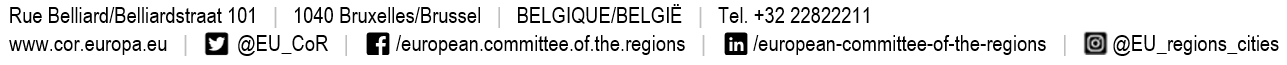 ARVAMUS„Rohepööre – sotsiaalse vastuvõetavuse ja keskkonnanõuete tasakaalustamine vastupanuvõimeliste kogukondade ülesehitamisel: piirkondade ja linnade seisukoht“Euroopa Regioonide Komitee arvamus – „Rohepööre – sotsiaalse vastuvõetavuse ja keskkonnanõuete tasakaalustamine vastupanuvõimeliste kogukondade ülesehitamisel: piirkondade ja linnade seisukoht“EUROOPA REGIOONIDE KOMITEEÜldised märkusedtunneb heameelt rohepöörde kui eesistujariigi Prantsusmaa ühe põhiprioriteedi üle, kuivõrd kliimamuutustega kohanemine ja nende leevendamine, elurikkuse taastamine ja kaitsmine, loodusõnnetustele territoriaalse vastupanuvõime tagamine ning tervisliku keskkonna edendamine ja elukvaliteedi parandamine aitavad ehitada üles vastupanuvõimelisema Euroopa ning saavutada Euroopa rohelise kokkuleppe ja Pariisi kokkuleppe eesmärgid;toetab avaldatud teatist ELi uue kliimamuutustega kohanemise strateegia kohta ja valitsustevahelise kliimamuutuste paneeli (IPCC) eriaruannet ning rõhutab, et rohepööre ei ole võimalik ilma kohalike ja piirkondlike omavalitsuste, samuti elanike, ettevõtjate, innovatsioonikeskuste ja ülikoolide kaasamiseta;on seisukohal, et rohepööre peaks olema kõigi poliitiliste valikute keskmes, luues uue, süsteemse ja integreeritud lähenemisviisi tulevaste poliitikameetmete ja programmide väljatöötamisele ja rakendamisele. Komitee rõhutab, et seda peaks hõlbustama digiüleminek, mis hõlmab nüüdisaegsete, rangetele kestlikkuse standarditele vastavate ning tugevate demokraatlike ja tehnoloogiliste kaitsemeetmetega digivahendite kasutuselevõttu ja edendamist ning nendesse kui muutuste peamistesse võimaldajatesse investeerimist. Sellega seoses on samuti väga oluline toetada vähem arenenud piirkondi ja maapiirkondi ning aidata neil järele jõuda, et kaotada lõhe eri piirkondade vahel;leiab, et kohalik ja piirkondlik tasand on vastupanuvõime suurendamise nurgakivi. Oluline on suurendada kõigi kohaliku ja piirkondliku tasandi osalejate – avaliku halduse asutused, kohalikud ja piirkondlikud omavalitsused, elanikud, ettevõtjad – vastutus- ja kogukonnatunnet kohalikul ja piirkondlikul tasandil, kuid selleks on vaja nõuetekohast ja terviklikku institutsioonilist ja rahalist toetust;kutsub kliima- ja elurikkusekriisi ja Ukrainas toimuva sõja valguses üles oluliselt tugevdama kogu tervishoiu- ja hooldussektorit, käsitledes tervist rohepöörde peamise ajendi ja prioriteedina ning tugevdades kliima- ja tervishoiupoliitika koostoimet kooskõlas kaheksanda keskkonnaalase tegevusprogrammi soovitustega;on veendunud, et vastupanuvõimeline kogukond suudab vastu panna kliimaohtude ja muude häirete mõjule, selle mõjuga toime tulla ning taastuda nende põhjustatud tagajärgedest. Seetõttu on oluline vähendada kahjulikku mõju, aga ka luua õhkkond, kus ühiskond, keskkond ja majandus saavad jõudsalt areneda, võttes kasutusele mitmesuguseid lahendusi tegutsemise stimuleerimiseks;rõhutab, et vastupanuvõimelisi kogukondi on võimalik saavutada ka selliste vastupanuvõimeliste poliitiliste süsteemide arendamisega, mis on pühendunud võrdsusele, solidaarsusele, sotsiaalsele õiglusele ja soolisele võrdõiguslikkusele, kaasates lapsi ja noori ja jätmata kõrvale kedagi – eriti vähekaitstud rühmi – ning võttes arvesse territoriaalset mitmekesisust, sealhulgas maa-, ranniku-, mägi-, saare-, saarestiku- või äärepoolseimate piirkondade mitmekesisust; toonitab, et keskkonnahoidlikke tootmismeetodeid ja -tehnoloogiaid edendav poliitika peab ka suurendama kohalike VKEde konkurentsivõimet, võimaldama luua ja arendada rohelisi töökohti ning parandama töötajate oskusi;kordab – seoses kõrgete energiahindade ja sõjaga Ukrainas – oma üleskutset keelustada täielikult Venemaa gaasi, nafta ja kivisöe import Euroopasse ning julgustab kohalikke ja piirkondlikke omavalitsusi alustama erandolukorra plaanide koostamist, et valmistuda nende sanktsioonide tagajärgedeks. Komitee on veendunud, et kava „REPowerEU“ aitab kiirendada energiasüsteemi ümberkujundamist, vähendada ELi üldist sõltuvust energia ja toorainete impordist ning seega vähendada sellega seotud poliitilisi, majanduslikke ja julgeolekuriske. Siiski peab komitee äärmiselt kahetsusväärseks, et puudub selge viide linnade ja piirkondade rollile nii praegusest energiakriisist ülesaamisel kui ka sellele pikaajaliste lahenduste pakkumisel;Õige poliitikameetmete kombinatsiooni valimine vastupanuvõimeliste süsteemide tagamiseks toetab kliimamuutuste suhtes vastupanuvõimelise Euroopa määratlemist kooskõlas programmi „Euroopa horisont“ missiooniga, ühendades keskkonna-, sotsiaal- ja majandussüsteemide vastupanuvõime pühendumisega pikaajalisele kestlikule arengule, sealhulgas võrdsusele, sotsiaalsele õiglusele ja soolisele võrdõiguslikkusele. Oluline on kaasata lapsed ja noored, mitte kedagi kõrvale jätta ja tugevdada poliitiliste süsteemide vastupanuvõimet, et edendada kaasavate sotsiaalsete muutuste kaudu ühiseid väärtusi, solidaarsust ja mitmekesisuse austamist;rõhutab kooskõlas uut kliimamuutustega kohanemise strateegiat käsitleva teatisega vajadust reageerida kliimamuutustele võimalikult kiiresti, süsteemselt ja teadlikult. Komitee märgib, et vastupanuvõime on keerukas kontseptsioon, mis nõuab integreeritud, mitut valdkonda hõlmavaid ja paindlikke lahendusi, mis on välja töötatud territoriaalse lähenemisviisi alusel ja mis põhinevad tõenditel. Komitee toonitab, et vastupanuvõimeliste süsteemide loomine eeldab õigete prioriteetide valimist ning koosmõju eri poliitikavaldkondade vahel, mis toetavad muutumist kestlikuks piirkonnaks, mis on suuteline tulema toime kriiside ja šokkidega, olles samas valmis ohjeldama nende praegust ja tulevast mõju;teeb seepärast ettepaneku, et investeerimisprojektid hõlmaksid kliimariski ja kliimatundlikkuse analüüse ning et kulude-tulude stsenaariume kohandataks vastavalt;väljendab samuti muret energiakriisi eeldatava asümmeetrilise piirkondliku mõju pärast ELi linnadele ja piirkondadele – see näitab nende erinevat suutlikkust reageerida energiavarustuse häiretele ja tõusvatele energiahindadele. Komitee kutsub Euroopa Komisjoni ja liikmesriike üles võtma asjakohaste meetmete kavandamisel ja rakendamisel seda asümmeetriat nõuetekohaselt arvesse;toetab ettepanekuid kiirendada kohalikke taastuvenergia ja energiatõhususe meetmeid, et kaitsta Euroopa energiasõltumatust ja - julgeolekut ning võidelda energiaostuvõimetuse vastu, eelkõige arvestades Ukrainas toimuvat sõda ja selle tagajärgi Euroopa energiale;toetab kavasid ja meetmeid, mille eesmärk on tagada söekaevanduspiirkondades õiglane ja kaasav üleminek, et aidata neil areneda ja ületada kõik takistused enda ees, tagades selleks vajalike piisavate rahaliste vahendite olemasolu, ning luua nende piirkondade arenguks uus mudel;rõhutab, et vähese CO2 heitega tehnoloogia kiire rakendamise peamised takistused on seotud rahaliste ja inimressursside puudumisega, endiselt fossiilkütustest sõltuvate praeguste poliitikameetmete, eeskirjade ja organisatsiooniliste struktuuridega, samuti sotsiaal-kultuuriliste teguritega, nagu ühiskondliku heakskiidu puudumine, sest see võib kaasa tuua töökohtade kadumise ja elanikkonna vähenemise, eelkõige söekaevanduspiirkondades. Seetõttu peaks innovatsioon komitee arvates lähtuma konkreetsest kohalikust kontekstist ja otse mõjutama üldist süsteemi ja kogukonda ning töötama vastu protsessidele, mis viivad ühiskondliku heakskiidu kaotamiseni;nõuab toetust, et hõlbustada heiteta ja vähese heitega aktiivsete ja avalike liikuvus- ja transpordilahenduste arendamist ja kättesaadavust;märgib, et kliimamuutused võivad 21. sajandil olla suurim oht tervisele kogu maailmas, ning nõuab seetõttu valdkonnaülest koostööd ja terviseühtsuse põhimõtte järgimist, mille tulemuseks on koordineeritud tegevus kõigil valitsemistasanditel rahvusvahelistes asutustes, valitsusvälistes organisatsioonides ja akadeemilistes institutsioonides, et kaitsta loodust ning taastada elurikkus, elupaigad ja ökosüsteemid; juhib tähelepanu sellele, et ökosüsteemipõhisel lähenemisviisil rajanevad katastroofiohu vähendamise meetmed on kulutõhusad poliitikavahendid. Kuid neid ei kasutata praegu siiski täielikult ja nende potentsiaali tuleks ELi tasandil veelgi suurendada;kutsub üles kiirendama üleminekut ringmajandusele ning rõhutab kohalike ja piirkondlike omavalitsuste rolli selles protsessis. Komitee kutsub üles edendama uusi ärimudeleid ja tugevdama vahendeid, eelkõige munitsipaalteenuste ja nende laiendatud tarbijavastutuse mehhanismide ning avaliku ja erasektori partnerluse raames, samuti sellega seotud kestlike tarbimis- ja tootmismudelite ning keskkonnahoidlike ja kestlike riigihangete edendamise vallas; pooldab uuenduslike juhtimislahenduste kasutuselevõttu avalikus sektoris, kasutades eluslabori kontseptsiooni. Komitee toonitab, et vastupanuvõimeliste kogukondade loomiseks on äärmiselt oluline aidata neil leida tõhusaid viise probleemide lahendamiseks, kasutades ära avalike teenuste kasutajate loovust ja innovatsiooni;nõuab, et investeerimisprotsessides võetaks arvesse looduspõhiseid lahendusi. Selles algatuses, mis on osa ELi uuest kliimamuutustega kohanemise strateegiast, seatakse esikohale looduspõhised lahendused;tunnustab algatusi (sealhulgas linnapeade pakt ja Euroopa kliimapakt), mis julgustavad kohalikke ja piirkondlikke omavalitsusi suurendama oma püüdlusi ja ümberkujundavaid meetmeid. Nende algatuste saadikute tegevust tuleks tõhustada ja mujalgi jäljendada, et suurendada kliimateadlikkust kohaliku omavalitsuse kõigil tasanditel ja kiirendada nende üleminekut;toetab kliima-, energia- ja keskkonnaalase riigiabi suuniseid. Need suunised muudavad Euroopa rohelise kokkuleppe eesmärkide saavutamiseks tehtavad jõupingutused tulemuslikumaks, eelkõige seoses hoonete renoveerimise, elurikkuse, keskkonnahoidliku liikuvuse, taastuvenergia ja ressursitõhususega, et toetada üleminekut ringmajandusele;nõuab õigete tingimuste loomist sotsiaalmajanduse arendamiseks. Poliitiline ja õiguslik raamistik on sotsiaalmajanduse jaoks sobiva keskkonna loomise võti. See hõlmab maksustamise, riigihangete ja riigiabi raamistikku, mida tuleb kohandada sotsiaalmajanduse vajadustele;Kohalikud ja piirkondlikud omavalitsused kui rohepöörde kesksed osalejadnõuab hästi toimivat mitmetasandilise valitsemise raamistikku alates kohalikust, suurlinna ja piirkondlikust tasandist kuni riikliku, Euroopa ja ülemaailmse tasandini. Radikaalsed ja püsivad elustiilimuutused, mis on vajalikud õiglase, kestliku, vähese CO2 heitega ja vastupanuvõimelise ühiskonna loomiseks, nõuavad nii alt üles kui ka ülalt alla koostööd; rõhutab asjaolu, et kohalikud ja piirkondlikud omavalitsused on rohepöörde peategelased. Nad viivad ellu 70 % kõigist ELi õigusaktidest, 70 % kliimamuutuste leevendamise meetmetest, 90 % kliimamuutustega kohanemise strateegiatest ja 65 % kestliku arengu eesmärkidest, samuti vastutavad nad ühe kolmandiku avaliku sektori kulutuste ja kahe kolmandiku avaliku sektori investeeringute eest. Nad on kõige paremini kursis kohalike ja piirkondlike probleemidega ning nende käsutuses peaksid seepärast olema vahendid leidmaks süsteemseid lahendusi, mis sobivad kõige paremini kohaliku stsenaariumiga. See roll ei tähenda aga, et nad peaksid olema ainsad vastutajad. Kõrgematel valitsustasanditel on kohustus toetada kohalikke ja piirkondlikke omavalitsusi kõigis nende jõupingutustes;julgustab ulatuslikumalt kasutama kaasavat valitsemist (arutelud, eelarved jne) ja mitut sidusrühma hõlmavat valitsemist, kuna see suurendab optimaalsete roheliste investeeringute võimalusi maapiirkondade väikelinnades, linnades ja piirkondades. Komitee juhib tähelepanu sellele, et kohalikud ja piirkondlikud omavalitsused toetavad otsuste tegemist kõigis etappides ja pakuvad aktiivset toetust poliitikastrateegiate raames.märgib, et mõelda globaalsel ja tegutseda kohalikul tasandil on ainus viis Pariisi kokkuleppe kõrgelennuliste kliimaeesmärkide saavutamiseks. Sellega seoses kutsub komitee ÜRO kliimamuutuste raamkonventsiooni osalisi üles aktiivselt ja sisuliselt kaasama kohalikke ja piirkondlikke omavalitsusi kui konventsiooni osaliste konverentsi usaldusväärset partnerit kliimameetmetes;julgustab kohalikke ja piirkondlikke omavalitsusi korraldama kohalikke kliimatippkohtumisi, millel on positiivne mõju kohalike ja piirkondlike omavalitsuste kaasamisele kliimamuutustega kohanemise ja energiasüsteemi ümberkujundamise küsimustesse ning mis annavad võimaluse valmistada ette Euroopa Regioonide Komitee soovitusi iga-aastasteks ÜRO kliimakonverentsideks;Vastupanuvõime suurendamise sotsiaalne mõõderõhutab, et kohalike kogukondade kaasamine otsuste tegemisse on igasuguse ülemineku seisukohalt ülioluline. Komitee kutsub üles ulatuslikumalt pühenduma mõjuvõimu suurendamisele, kaasavusele, ühistele väärtustele ja solidaarsusele, kaasates kõik osalejad vastupanuvõimelisemate kogukondade loomisse. Sellega seoses on oluline ka noorte kaasamine;kutsub üles töötama välja vahendeid, mis julgustaksid kodumajapidamisi osalema üleminekus, ja erinevaid toetusvorme, iseäranis kõige vähem kaitstud kodanikerühmadele ja piirkondadele. Komitee tunneb sellega seoses heameelt kliimameetmete sotsiaalfondi loomise üle ja kutsub üles andma rahalist toetust jagatud eelarve täitmise süsteemi kaudu, milles järgitakse partnerluse ja mitmetasandilise valitsemise põhimõtteid;nõuab tarbijate, sh tootvate tarbijate mõjuvõimu suurendamist rohepöördes, kasutades õigusakte rohepesu piiramiseks ja teadlike valikute edendamiseks;kutsub üles võtma meetmeid, mis hõlbustaksid ja edendaksid asjakohaseid algatusi, ning vähendama takistusi kohalike taastuvenergiakogukondade loomisel, sest need on peamine vahend, et soodustada taastuvate energiaallikate laialdast kasutust ja saavutada detsentraliseeritud energiasüsteem, pakkudes samas kohalikku majanduslikku ja sotsiaalset kasu;märgib, et kavas „REPowerEU“ ei ole energiasäästu potentsiaali piisavalt arvesse võetud, ning kutsub komisjoni ja liikmesriike üles kaaluma selliseid meetmeid nagu kampaaniad, mille abil suurendada üldsuse teadlikkust ja julgustada muutma käitumisharjumusi;Haridus ja õppimine vastupanuvõime suurendamiseksrõhutab, et rohepööre ei õnnestu ilma teadmistekapitali loomiseta kliimahariduse kaudu kõigil haridustasemetel ning oskuste ja ümberõppeta;rõhutab, et kliimapakt peaks kiirendama jõupingutusi kohalikul tasandil kohalike osalejate (VKEd, koolid, kohalikud omavalitsused, ülikoolid jne) juba võetud kohustuste täitmiseks ning panema aluse uutele kohustustele, et Euroopast saaks 2050. aastaks esimene kliimaneutraalne maailmajagu;toetab programmi „Euroopa horisont“ eesmärke, põhimõtteid ja suuniseid ning kutsub üles karmistama projektide kestvusele esitatavaid nõudeid ja jälgima nende mõju;rõhutab, et olulised on meetmed, mille eesmärk on edendada, laiendada ja rahastada olemasolevaid ja uusi algatusi, millega toetatakse teadmiste ja parimate tavade jagamist Euroopa, riiklike, piirkondlike ja kohalike võrgustike kaudu ning linnadevahelist koostööd, nagu vastastikune õppetegevus, õppekülastused, partneritevaheline mentorlus ja juhendamine;kutsub kohalikke ja piirkondlikke omavalitsusi üles tegema kõik endast oleneva, et soodustada vastastikust ja piiriülest halduskoostööd üleminekuprojektide rakendamisel, sealhulgas piirkondade, omavalitsuste ja piiriüleses koostöös kogu ELis;teeb ettepaneku kasutada kohalikul ja piirkondlikul tasandil kliimamuutustevastases võitluses parimaid tavasid, mis on loodud sellistes algatustes nagu linnapeade pakt, kliimapartnerlus „Under2 Coalition“, ELi missioonid jne. Eesmärk on kasutada kogutud andmeid pikaajaliste kliimastrateegiate väljatöötamisel ning jagada kogemusi edukate meetodite, uuenduslike lahenduste ja sellistest algatustest saadud väärtuslike õppetundide kohta;kutsub Euroopa Komisjoni üles kaaluma spetsiaalse tehnilise abi ja teabevahetuse vahendi loomist kohalike ja piirkondlike omavalitsuste vahel, kes seisavad silmitsi sarnaste probleemidega rohepöördel ja vastupanuvõimeliste kogukondade ülesehitamisel, ja nii pakkuma rahalist toetust ELi parimate tavade üksteisele tutvustamiseks (õppekülastused);rõhutab, et tähtsad on põlvkondadevaheline koostöö, noorteperspektiivi arvesse võtmine kõikjal ja noorte valitud poliitikute programmist saadav toetus. Komitee pooldab innovatsiooni ökosüsteemi loomist andekatele noortele mõeldud projektide, programmide ja meetmete kaudu, et kasutada ära noorte potentsiaali rohepöördeks;kutsub üles looma kohalikke/piirkondlikke kliimakeskusi kui infopunkte ja kohti, mis julgustavad kohalikke kogukondi rohepööret edasi viima. Sellised keskused võivad käivitada alt üles suunatud algatusi ja projekte, millega edendatakse ja julgustatakse koostööd linnade ja piirkondade nii pühendunud kui ka skeptiliste ja kaasamata „kasutajate“ vahel;Üldsuse suurem teadlikkus ja muutuste jälgiminerõhutab, et üldsuse teadlikkus kliimamuutustest, nende põhjustest ja tagajärgedest on tõhusa kliimapoliitika eeltingimus. Nüüdisaegsete tehnoloogiliste vahendite (kaugseire, transpordi telemaatika, droonid, info- ja kommunikatsioonitehnoloogia) kasutamine võimaldab vastuvõetud kliimapoliitikat palju tõhusamalt ellu viia;on seisukohal, et kliimaohtudest teadlik ühiskond näitab üles suuremat solidaarsust keeruliste ja sageli kulukate tegevuste vastuvõtmisel. Meetmete aluseks on ajakohane ja usaldusväärne teave ning see, kas kohalikud ja piirkondlikud kogukonnad neid aktsepteerivad;toonitab, et rohepöörde edu sõltub paljude kohalike partnerite kaasamisest. Oluline on selge ja pidev teavitamine üleminekuprotsessist ja dialoog, eelkõige sellistes keerulistes küsimustes nagu eratranspordi piiramine ja üldsuse poolt raskesti aktsepteeritavate munitsipaalrajatiste asukoht;Ettevõtjad ja vastupanuvõime suurendamine rõhutab, et ettevõtjad ja tööstus peaksid toetama jõupingutusi kliimamuutustega kohanemiseks ning et kehtestada tuleks õiguslikud ja finantsvahendid, et vältida negatiivsete välismõjude arvessevõtmise kulude ülekandmist kohalikule elanikkonnale; nõuab, et kestlikku tootmist stimuleeritaks reguleerimisega, laiendades tootjavastutust üha suurema arvu tooterühmade ja nende olelusringi üksikute etappide eest;väljendab heameelt tööstusheidete direktiivi läbivaatamise üle. Selle direktiivi eesmärk ei ole mitte ainult vältida ja kontrollida saastet, vaid ka ergutada innovatsiooni, premeerida eestvedajaid ja aidata luua võrdseid tingimusi ELi turul; juhib tähelepanu sellele, et heitevaba ja täielikult integreeritud energiasüsteemi saavutamiseks ELis on vaja välja töötada rohkem piiriüleseid säästva energia projekte ja taristut. Olemasolevad tõkked tuleks kõrvaldada ning piiriülest vähese heitega ja taastuvenergiaalast koostööd tihendada;juhib tähelepanu vajadusele ergutada ehitustoodete siseturgu sellise reguleeriva raamistiku abil, mis on sobiv nn renoveerimislaine juhtimiseks ja säästval ehitusel põhinevate ehitusinvesteeringute edendamiseks;Kestlik tarbiminenõuab seadusandlikke meetmeid, et muuta kõik ELi turul olevad füüsilised kaubad keskkonnahoidlikumaks, ringluspõhisemaks ja energiatõhusamaks kogu nende olelusringi vältel, alates disainist, igapäevasest kasutamisest kuni kasutusotstarbe muutmise ja korduskasutamiseni;nõuab seadusandlikke muudatusi, et tõhustada jõupingutusi toidu raiskamise vastu võitlemisel, sealhulgas kestliku toidusektori arengu stimuleerimist (strateegia „Talust taldrikule“) ning toiduainete töötlemise ja jaemüügi sektori keskkonnamõju vähendamist, võttes meetmeid transpordi, ladustamise, pakendamise ja toidu raiskamise vältimise valdkonnas, ning meetmeid kestliku toidutarbimise edendamiseks;pooldab komisjoni meetmeid, millega toetatakse sellise Euroopa sotsiaalmajanduse arendamist, mille abil suudetakse reaalselt lahendada toidu raiskamise ja toodete lühikese kasutuseaga seotud probleemid ning arendada uusi keskkonnahoidlikke meetmeid;juhib tähelepanu sellele, et praegusel kriisi ja sellest tulenevate probleemide ajal on kohalikud ja piirkondlikud omavalitsused sunnitud oma eesmärke pidevalt läbi vaatama, tuvastama riske ja reageerima dünaamiliselt tekkivatele arengupiirangutele. See võib raskendada murranguliste meetmete järjepidevat ja terviklikku rakendamist;Vastupanuvõime suurendamise rahaline mõõderõhutab jõuliselt, et kõige olulisemad fondid (ELi ühtekuuluvusfond, taaste ja vastupidavusrahastu, õiglase ülemineku fond, moderniseerimisfond jne) ning otseselt kohalikule ja piirkondlikule tasandile mõeldud fondid (LIFE, Euroopa ühendamise rahastu jne), mille eesmärk on toetada rohepööret, on kavandatud riiklikul tasandil ning et kohalike ja piirkondlike projektide ulatus sõltub keskvalitsuse suunistest. Kasutusele tuleks võtta menetlused, millega tagada kohalike ja piirkondlike omavalitsuste võimalikult ulatuslik osalemine, mis vastab nende vajadustele ELi vahendite kavandamisel ja rakendamisel; rõhutab, et Euroopa Komisjoni esitatud kavas „REPowerEU“, mis on seotud energiasäästu suurendamise, tarnete mitmekesistamise, taastuvate energiaallikate arendamise tõhustamise, fossiilkütuste tarbimise vähendamise ja arukate investeeringutega, tuleks ette näha rahaline toetus kohalikele ja piirkondlikele omavalitsustele kava rakendamiseks ning sel eesmärgil olemasolevate või uute ELi rahaliste vahendite eraldamine. Komitee kutsub liikmesriike üles suunama taaste- ja vastupidavusrahastu kasutamata vahendid ümber, et toetada kohalikku energiajulgeoleku planeerimist ja investeeringuid taastuvatesse energiaallikatesse;rõhutab rolli, mida täidavad aluslepingu sätted kohalike ja piirkondlike omavalitsuste tegevuse rahastamise kohta, eelkõige kliimakaitse valdkonnas. Muudatuste sisseviimist tuleb kohandada kohalike kogukondade oludele ja võimalustele, võimaldades neid muudatusi teha tõhusalt, ilma et see tooks kaasa liigse koormuse kohalikele elanikele. Komitee kutsub seepärast Euroopa Komisjoni üles vaatama läbi munitsipaalteenuste rahastamise eeskirjad, leidmaks paremaid lahendusi sellele, kuidas rahastada kõige pakilisemaid vajadusi selles valdkonnas, millel on tagajärjed keskkonnamõjule;nõuab riigiabi eeskirjade lihtsustamist, sealhulgas lahenduste toetamist jäätmekäitluse jaoks oluliste süsteemide rahastamise ja ülalpidamise valdkonnas, eelkõige mis puudutab rahastamisvõimaluste loomist kohalikele ja piirkondlikele omavalitsustele nende süsteemide käitamiseks, samuti kriisijuhtimise toetamist ja ettevõtjate, sealhulgas mikroettevõtjate toetamist;rõhutab vajadust vähendada energiaostuvõimetust ja liikuvusvaesust energiatõhususe meetmete ja taastuvate energiaallikate laialdasema rakendamise abil ning seotud vajadust, et liikmesriigid toetaksid selles kohalikku ja piirkondlikku tasandit. Seetõttu peab komitee oluliseks vähendada energiatõhususe ja taastuvate energiaallikatega seotud meetmete algset kulukoormust eelkõige leibkondade, mikro- ja väikeettevõtjate ning vähekaitstud tarbijate jaoks;rõhutab, et kehtiva heitkogustega kauplemise süsteemi läbivaatamise raames ette nähtud rahalised vahendid ei ole piisavad, et tagada tõeliselt õiglane üleminek, ning et kaaluda tuleks kliimameetmete sotsiaalfondile tulude eraldamist ka mujalt kui maanteetranspordi- ja hoonesektorit kaasavast heitkogustega kauplemise süsteemist (II heitkogustega kauplemise süsteem). Komitee teeb ettepaneku, et kliimameetmete sotsiaalfondile eraldatud tulu tuleks hakata koguma juba enne II heitkogustega kauplemise süsteemi rakendamist;on veendunud, et kliimameetmete sotsiaalfond peaks tasakaalustama kahjulikku mõju leibkondadele, mikro- ja väikeettevõtjatele ning kõige vähem kaitstud transpordikasutajatele ning tagama sotsiaalselt kestliku arengu;julgustab erasektorit (sealhulgas laiendatud tootjavastutuse kaudu) täitma linnade ja piirkondade vastupanuvõime suurendamisel suuremat rolli;nõuab senisest rohkem paindlikkust Euroopa konkurentsiõiguses, iseäranis riigiabi valdkonnas, kuna eeskirjades ei võeta piisavalt arvesse Euroopa ettevõtjate konkurentsi olemust kolmandates riikides, kus samu eeskirju ei järgita;juhib tähelepanu sellele, et arvukate kriiside ja kõrgemate valitsustasandite toetuste hilinemise tõttu kohalikele omavalitsustele tekkinud kulusid on alahinnatud. Komitee nõuab seetõttu ettepanekuid tõhusamateks lahendusteks;nõuab suuremat rahalist toetust nn lumepalliefektiga rohelistele investeeringutele, millega käivitatakse täiendavaid meetmeid rohepöörde edendamiseks;juhib tähelepanu sellele, et otsese rahastamise kõrval peaksid kohalikud ja piirkondlikud omavalitsused saama piisavat tehnilist abi ja toetust suutlikkuse suurendamiseks, et kasutada ära olemasolevaid rahastamisvõimalusi, aidata neil tagada tõhus tasakaal era- ja avaliku sektori vahendite vahel ning kasutada investeeringuteks rohkem keskkonnahoidlikke ja kestlikke riigihankeid; toetab nn rohelise eelarvestamise ideed kui fiskaalpoliitika kujundamise vahendit, mis aitab saavutada keskkonnaeesmärke. See võimaldab hinnata eelarve- või maksupoliitika keskkonnamõju ning nende kooskõla riiklike ja rahvusvaheliste kohustuste täitmiseks tehtavate jõupingutustega;nõuab edasist haldusalast lihtsustamist ja regulatiivsete tõkete vähendamist uute ja innovatiivsete tehnoloogiate ja ärimudelite väljatöötamise ja rakendamise vallas;juhib tähelepanu sellele, et kliimapoliitika rakendamisega seotud probleemid on suuresl määral koondunud ümber kohalike ja piirkondlike omavalitsuste, samas kui võimalik rahastamine (nt maksutulu, heiteõigused) läheb peamiselt keskvalitsuse eelarvesse. Komitee nõuab ressursside juurdepääsu eeskirjade läbivaatamist;Ökosüsteemi teenuste pakkumise tugevdaminejuhib tähelepanu vajadusele võtta erimeetmeid, et ratsionaliseerida veemajandust linnapiirkondades ja eelkõige lihtsustada veevarude majandamist, võttes arvesse ühendusi valgalaga, ning luua programm väikesemahuliste vee säilitamise investeeringute arendamiseks ja fond selle eesmärgi täitmiseks;tunneb muret selle pärast, et vaatamata keskkonnaalaste õigusaktide laiale kohaldamisalale ELis on ökosüsteemide õiguskaitses endiselt suuri lünki, kuigi ökosüsteemide taastamine on äärmiselt oluline, et säilitada hea elukvaliteet ja tagada kestlikuks arenguks vajalike protsesside jätkumine.Brüssel, 30. juuni 2022MENETLUS_____________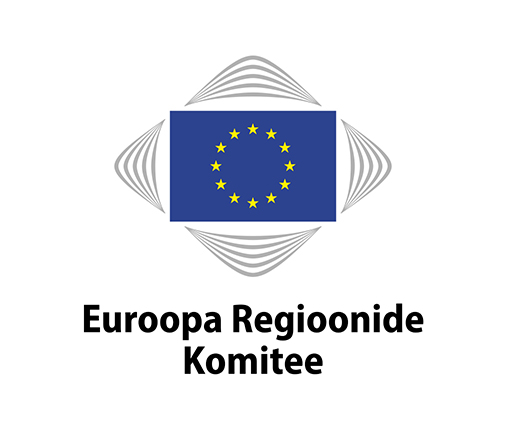 ENVE-VII/027ENVE-VII/027Täiskogu 150. istungjärk 29.–30. juunil 2022Täiskogu 150. istungjärk 29.–30. juunil 2022EUROOPA REGIOONIDE KOMITEEon seisukohal, et rohepööre peaks olema kõigi poliitiliste valikute keskmes, luues uue, süsteemse ja integreeritud lähenemisviisi tulevaste poliitikameetmete ja programmide väljatöötamisele ja rakendamisele;toetab kliimamuutuste suhtes vastupanuvõimelise Euroopa määratlemist kooskõlas programmi „Euroopa horisont“ missiooniga, ühendades keskkonna-, sotsiaal- ja majandussüsteemide vastupanuvõime pühendumisega pikaajalisele kestlikule arengule, sealhulgas võrdsusele, sotsiaalsele õiglusele ja soolisele võrdõiguslikkusele;nõuab õigete tingimuste loomist sotsiaalmajanduse arendamiseks. Poliitiline ja õiguslik raamistik on sotsiaalmajanduse jaoks sobiva keskkonna loomise võti;rõhutab, et ettevõtjad ja tööstus peaksid toetama jõupingutusi kliimamuutustega kohanemiseks ning et kehtestada tuleks õiguslikud ja finantsvahendid, et vältida negatiivsete välismõjude arvessevõtmise kulude ülekandmist kohalikule elanikkonnale;rõhutab jõuliselt, et kõige olulisemad fondid (ELi ühtekuuluvusfond, taaste ja vastupidavusrahastu, õiglase ülemineku fond, moderniseerimisfond jne) ning otseselt kohalikule ja piirkondlikule tasandile mõeldud fondid (LIFE, Euroopa ühendamise rahastu jne), mille eesmärk on toetada rohepööret, on kavandatud riiklikul tasandil ning et kohalike ja piirkondlike projektide ulatus sõltub keskvalitsuse suunistest;juhib tähelepanu sellele, et otsese rahastamise kõrval peaksid kohalikud ja piirkondlikud omavalitsused saama piisavat tehnilist abi ja toetust suutlikkuse suurendamiseks, et kasutada ära olemasolevaid rahastamisvõimalusi, aidata neil tagada tõhus tasakaal era- ja avaliku sektori vahendite vahel ning kasutada investeeringuteks rohkem keskkonnahoidlikke ja kestlikke riigihankeid.RaportöörHanna Zdanowska (PL/EPP), Łodźi linnapeaViitedokumentNõukogu eesistujariigi konsulteerimistaotlusEuroopa Regioonide Komitee
president




Vasco Alves CordeiroEuroopa Regioonide Komitee
peasekretär




Petr Blížkovský Pealkiri„Rohepööre – sotsiaalse vastuvõetavuse ja keskkonnanõuete tasakaalustamine vastupanuvõimeliste kogukondade ülesehitamisel: piirkondade ja linnade seisukoht“Viidenõukogu eesistujariigi konsulteerimistaotlusÕiguslik aluskodukorra artikli 41 punkti b alapunkt iMenetlusviis vastavalt kodukorraleNõukogu / Euroopa Parlamendi konsulteerimistaotlus / Komisjoni kiriKomitee juhatuse/presidendi otsus16/12/2021Juhtivkomisjonkeskkonna, kliimamuutuste ja energeetika komisjonRaportöörHanna Zdanowska (PL/EPP), Łodźi linnapeaAnalüüsi teabekiri−Arutamine komisjonisVastuvõtmine komisjonis31. mai 2022Komisjoni hääletuse tulemus(häälteenamusega, ühehäälselt)ühehäälseltVastuvõtmine täiskogus30. juuni 2022 Komitee varasemad arvamused−Subsidiaarsuse järelevalve võrgustikuga konsulteerimine−